Publicado en Madrid el 16/12/2020 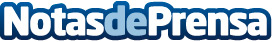 Las cinco tendencias de Marketing de contenidos que imperarán en 2021En este año que va a comenzar las estrategias de marketing de contenidos girarán al rededor de cinco conceptos claves: El phygital marketing; el mix entre el PR digital y el social media; los contenidos orientados a un funnel de conversión; el SEO como centro de toda estrategia; y a los vídeos interactivosDatos de contacto:Luis Núñez667574131Nota de prensa publicada en: https://www.notasdeprensa.es/las-cinco-tendencias-de-marketing-de Categorias: Imágen y sonido Comunicación Marketing E-Commerce http://www.notasdeprensa.es